МИНИСТЕРСТВО ОБРАЗОВАНИЯ И МОЛОДЕЖНОЙ ПОЛИТИКИ СВЕРДЛОВСКОЙ ОБЛАСТИГосударственное бюджетное общеобразовательное учреждение Свердловской области, реализующееадаптированные основные общеобразовательные программы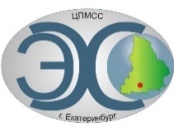 «Центр психолого-медико-социального сопровождения «Эхо»ГБОУ СО «ЦПМСС «Эхо»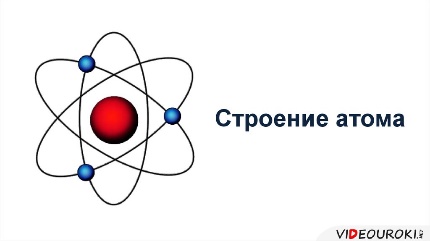 ИНФОРМАЦИОННОЕ ПИСЬМОУважаемые коллеги!В рамках Всероссийского фестиваля творчества детей с ОВЗ «Неограниченные возможности» ГБОУ СО «Центр психолого – медико – социального сопровождения «Эхо» (далее Центр) 16.03.2022 года проводит V Межрегиональную дистанционную Олимпиаду по химии для обучающихся с нарушенным слухом.К участию приглашаются обучающиеся 9-10 классов с нарушенным слухом.Положение об Олимпиаде прилагается.Жюри конкурса состоит из специалистов Центра «Эхо» и независимых экспертов.Итоговые результаты Олимпиады — список победителей и призеров, утвержденные оргкомитетом Олимпиады, будут опубликованы на сайте «центрэхо.рф» в разделе Учащимся – Олимпиады. Внимание!Просим внимательно отнестись к заполнению заявок – особенно к контактным данным. Все зарегистрированные участники будут получать дополнительную информацию по указанным в заявках адресам и телефонам (указывать телефон педагога ответственного за организацию Олимпиады на месте).Заявки на участие должны быть оформлены на отдельном бланке и заверены директором ОО. Сканы аудиограмм прилагаются в электронном виде.С техническими требованиями к ПК можно познакомиться в Положении.Для участия в Олимпиаде необходимо до 14 марта 2022 года оформить заявку по форме и направить по e-mail: olimp_chem@centrecho.ru с пометкой "Олимпиада по химии" (прилагается). Подробная информация о сроках проведения, требованиях к организации олимпиады на местах изложены в Положении о олимпиаде (прилагается), а также на сайте ГБОУ СО «ЦПМСС «Эхо» http://центрэхо.рф/Приложение 1Заявка на участие в V Межрегиональной дистанционной Олимпиаде по химииСканы аудиограмм прилагаются в электронном виде.М.П.                        Подпись руководителя образовательной организации№Название населенного пункта (область, край)Полное название образовательного учрежденияКраткое название ОУКонтактные данные(адрес, e-mail, тел.)e-mail:телефон:e-mail:телефон:e-mail:телефон:e-mail:телефон:e-mail:телефон:Участник олимпиады№Фамилия, имя обучающегосяКлассВозрастГруппа глухоты/Степень тугоухостиУчастник олимпиады1Участник олимпиады2Участник олимпиады3ФИО учителя, подготовившего обучающегося к олимпиаде(ФИО полностью с указанием должности – для благодарственного письма)С правилами и условиями организации и проведения олимпиады ознакомлены и согласны  (отметить +/-)Дата подачи заявки